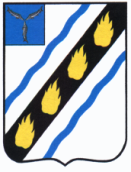 АДМИНИСТРАЦИЯСОВЕТСКОГО МУНИЦИПАЛЬНОГО РАЙОНАСАРАТОВСКОЙ ОБЛАСТИПОСТАНОВЛЕНИЕ от  18.07.2019   № 407р.п.СтепноеО внесении изменений в постановлениеадминистрацииСоветского муниципального района от 17.09.2015 №677  В соответствии с постановлением Правительства Российской Федерации от 27.03.2019 № 322 «Об общих требованиях к нормативным правовым актам и муниципальным правовым актам, устанавливающим порядок предоставления грантов в форме субсидий, в том числе предоставляемых на конкурсной основе», постановлениями Правительства Саратовской области от 29.10.2012 №646-П «О порядке предоставления и условиях расходования из областного бюджета субсидии бюджетам муниципальных районов и городских округов области на софинансирование расходных обязательств муниципальных районов и городских округов области по реализации мероприятий муниципальных программ развития малого и среднего предпринимательства», от 11.10.2013 № 546-П «О государственной программе Саратовской области «Развитие экономического потенциала и повышение инвестиционной привлекательности региона до 2020 года»,  от 10.02.2016 №45-П «О внесении изменений в государственную программу Саратовской области Развитие экономического потенциала и повышение инвестиционной привлекательности региона  до 2020 года, руководствуясь Уставом Советского муниципального района, администрация Советского муниципального района ПОСТАНОВЛЯЕТ:1. Внести следующие изменения в приложение к муниципальной программе «Развитие малого и среднего предпринимательства в Советском муниципальном районе на 2016-2020 годы»:   1.1. п. 32  изложить в новой редакции:  «Меры ответственности за несоблюдение условий, целей и порядка предоставления грантов:   - возврат гранта в бюджет бюджетной системы Российской Федерации, в случае несоблюдения получателем гранта целей, условий и порядка предоставления гранта, выявленного по фактам проверок, проведенных уполномоченным органом;    - штрафные санкции за несоблюдение целей, условий и порядка предоставления гранта;  - иные меры ответственности, определенные правовым актом»;   1.2.  п.п. 4.5. раздела «4. Ответственность сторон»  приложения № 4  к приложению № 2  муниципальной программы  изложить в новой редакции:  «За несоблюдение целей, условий и порядка предоставления субсидии (гранта)  предусмотрены штрафные санкции и иные меры ответственности, определенные правовым актом».          2. Настоящее постановление вступает в силу со дня его  официального опубликования.Глава  Советского муниципального  района                                                                   С.В. Пименов                       Попова Л.В.5-05-54   